Затверджую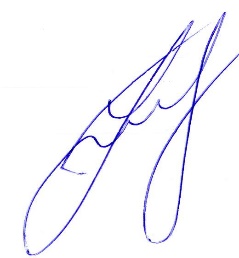 Зав. кафедри ІМКП доц._____________Олександр ВЕРШКОВ«_31_»___серпня__2023 р.ПЛАН РОБОТИстудентського наукового гурткаАнімація і дизайн деталей та механізмівКерівник гуртка: доцент, к.т.н. 				Микита ПОСПЄЛОВСКЛАД ГУРТКА:Артеменко 31  ПМНікішина Є.М. 31 ПМГриценко І. 41 ПМ Перелік літератури для роботи студентського наукового гурткаAdobe PhotoshopПродукти AutodeskInternet Еллен Лаптон, Дженніфер Коул Філліпс Книга Графічний дизайн. Нові основи. ArtHuss, 2020. 264 с.Керівник гуртка: асистент 				Микита ПОСПЄЛОВНайменування роботиСтроки виконання,місяць1. Розробка плану роботи гуртка.Огляд ПЗ для дизайнувересень2. Вивчення підбору поверхоньжовтень3. Створення рекламних банерівжовтень4.Підготовка доповіді на науково-технічну конференціюлистопад5. Конвертація файлів між програмами.листопад6.Підготовка до друку матеріалів у збірники наукових працьгрудень7. Вдосконалення алгоритму оформлення деталей і механізмів. лютий8. Вивчення поєднання та взаємозамінності графічних прогам. березень9. Приклад розробки проєкту. квітень